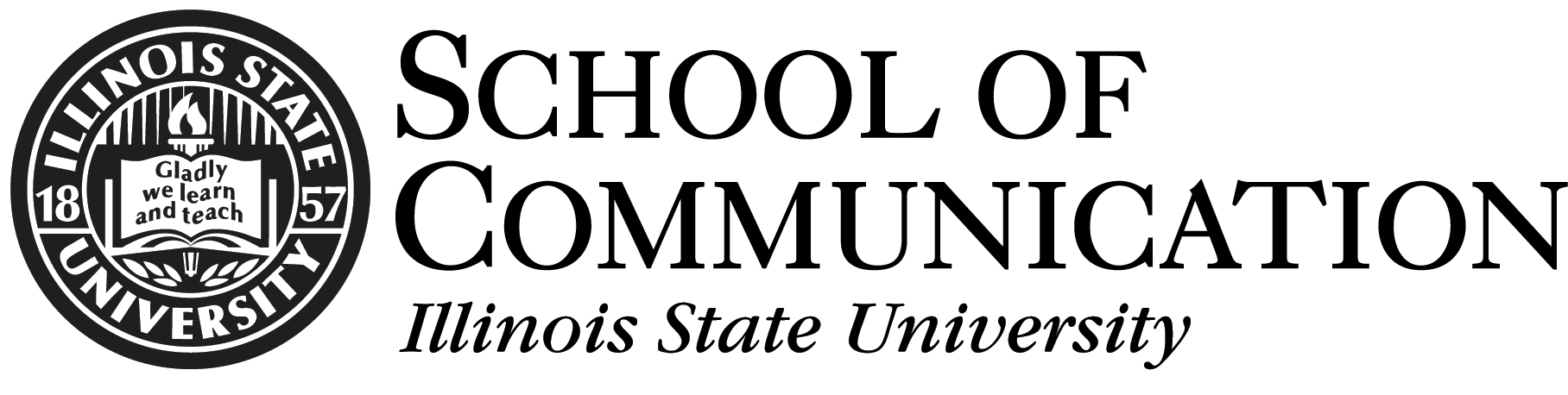 Graduate Courses Override Request Form Graduate Students Outside of COMHow many COM courses do you wish to take?  ________Course Requests List the graduate course(s) you wish to take in COM below. Put them in order of your preferences. Priority in registration is given to SoC graduate students, with graduate students outside the SoC then being enrolled in remaining seats pending permission from the course instructor(s) and SoC Graduate Coordinator. Use the back of this form to explain any special concerns regarding your schedule.Please have your advisor sign your form before submitting to the COM Graduate Coordinator.Complete completed form to the Graduate Coordinator in Communication, Dr. Aimee Miller-Ott, aeott@ilstu.edu; Campus Box 4480, Fell Hall 408Your Name: UID number:Graduate Program/Major:ISU Email/ULID:   For which semester are you requesting an override?____ Fall     _____ Spring    _____ Summer     Year: _________Best contact phone number:Course #Section #Day/time class meets1st choice2nd choice3rd choice4th choice5th choiceAdvisor: Date: Graduate Coordinator: Date: 